NC Final Quiz Bowl	Name: ___________________________Math 3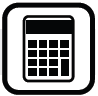 Directions:  The following questions are sample items similar to those found on the EOC Exam.  Answer each to the best of your ability.  Show all work on a separate sheet of paper.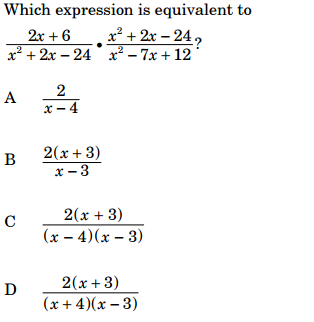 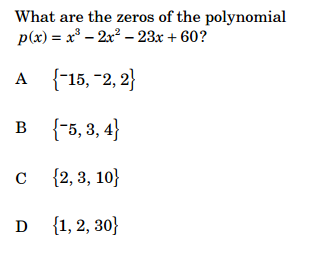 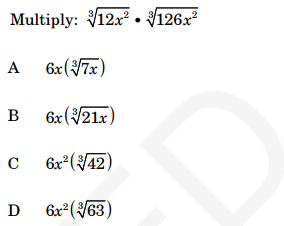 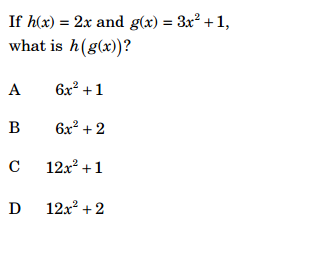 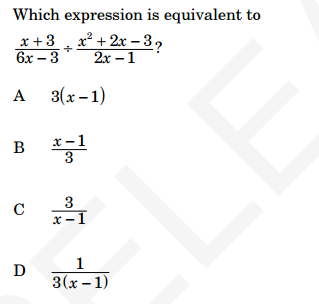 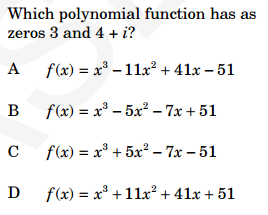 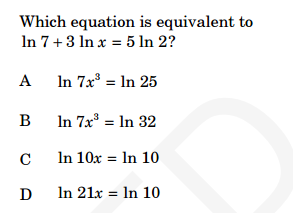 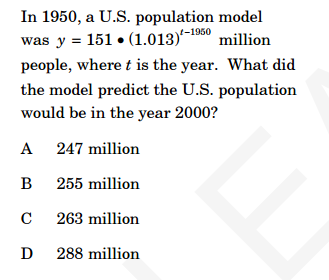 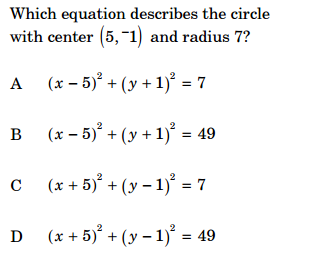 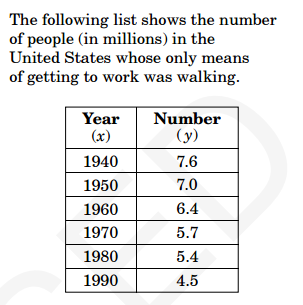 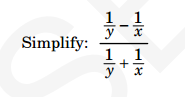 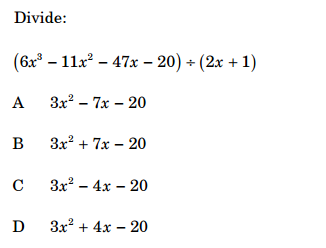 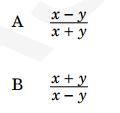 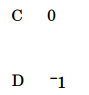 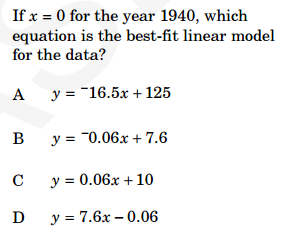 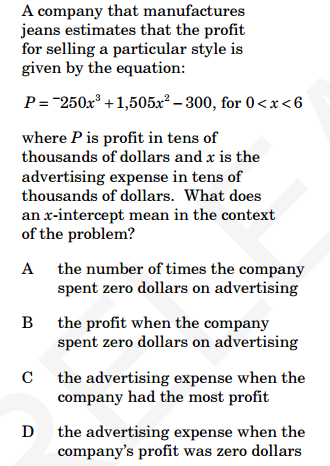 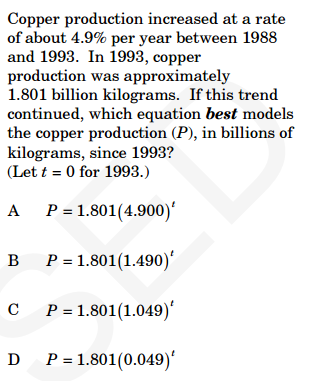 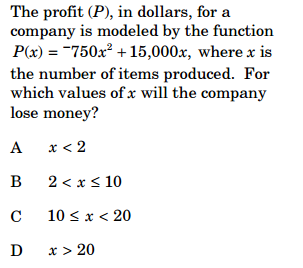 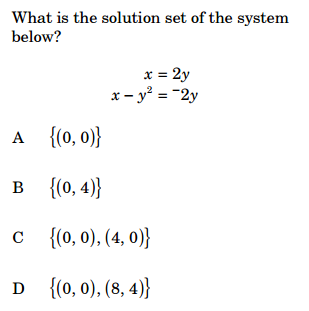 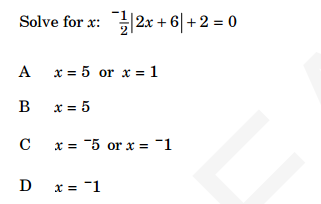 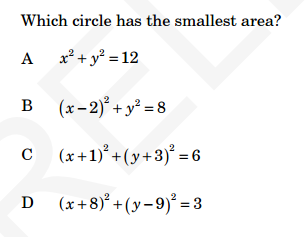 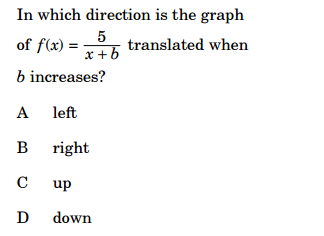 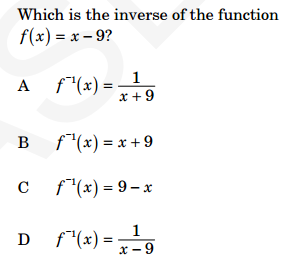 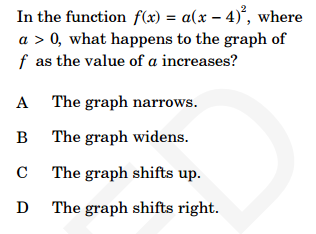 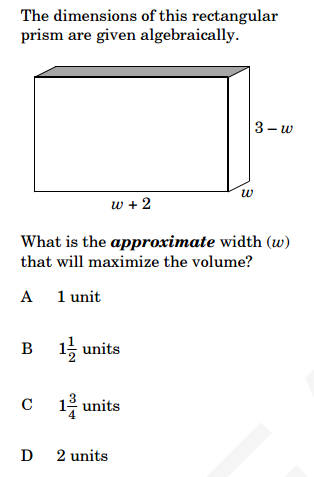 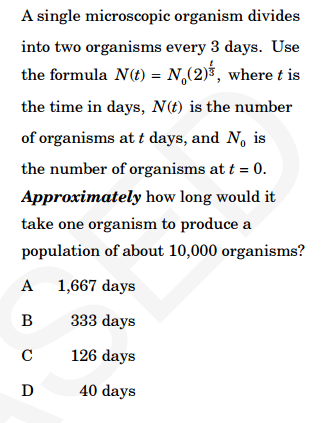 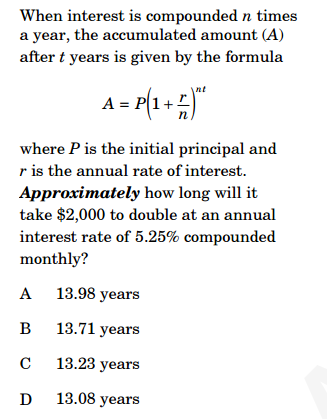 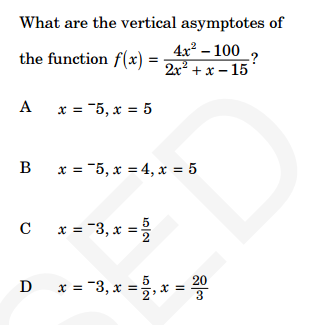 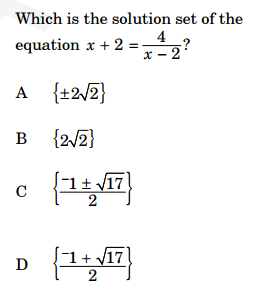 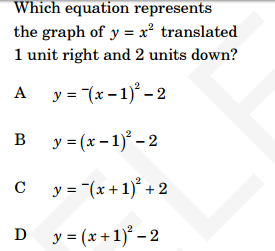 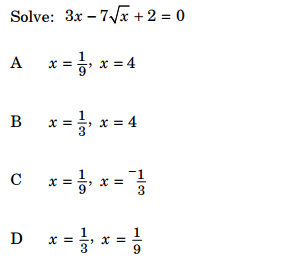 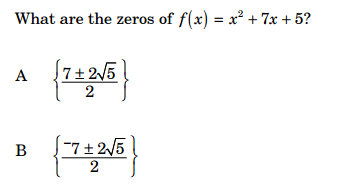 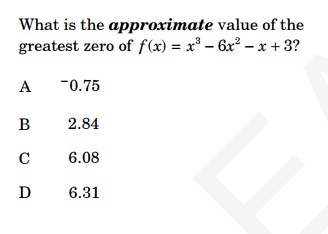 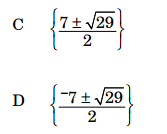 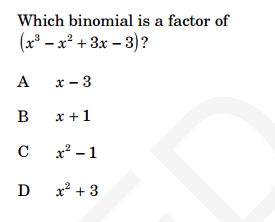 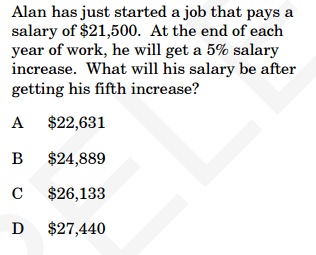 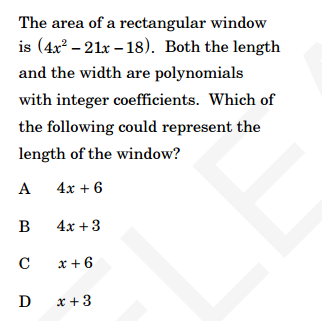 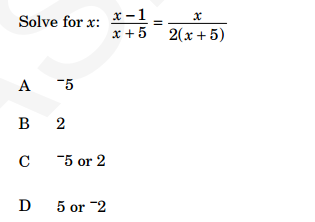 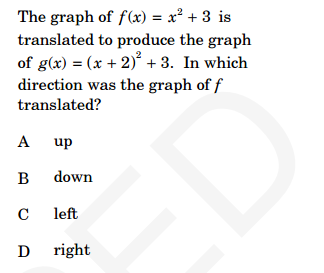 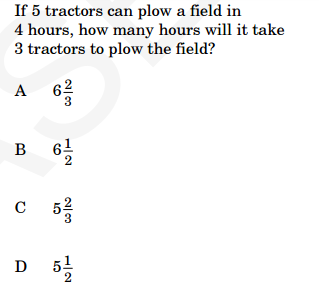 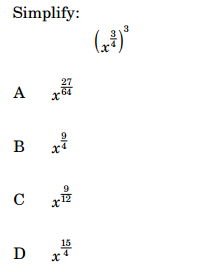 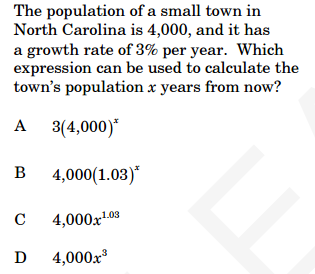 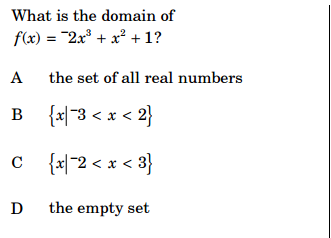 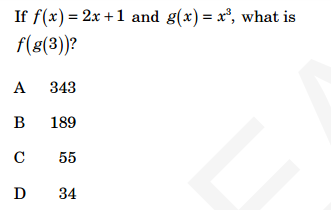 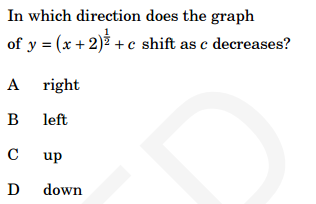 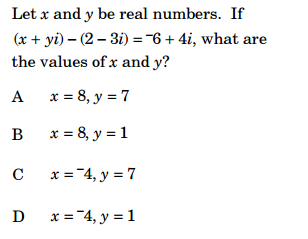 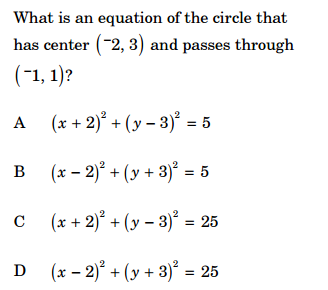 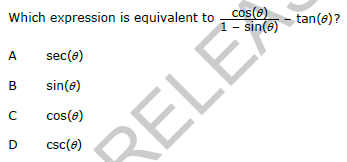 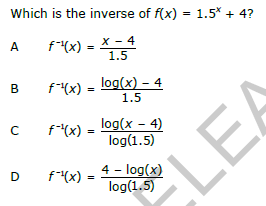 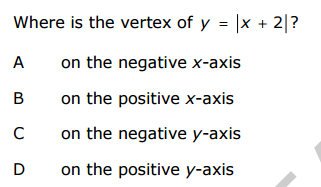 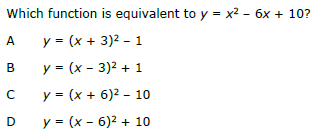 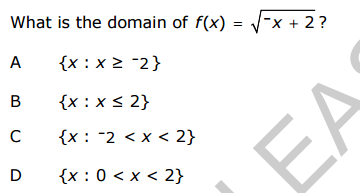 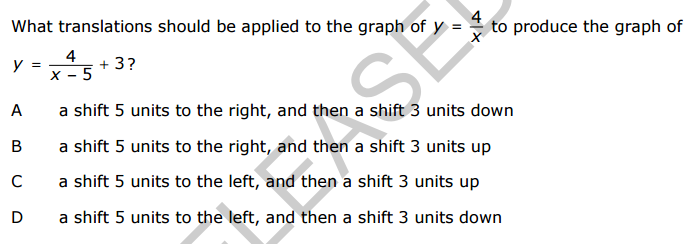 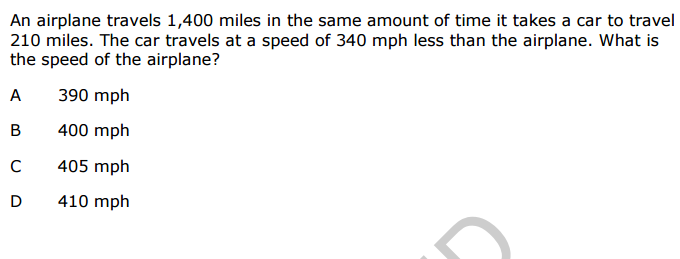 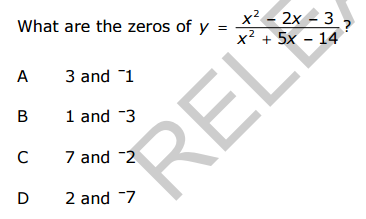 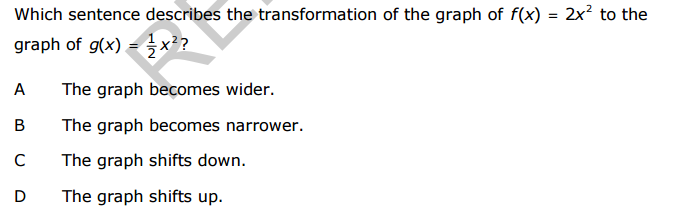 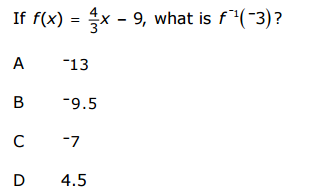 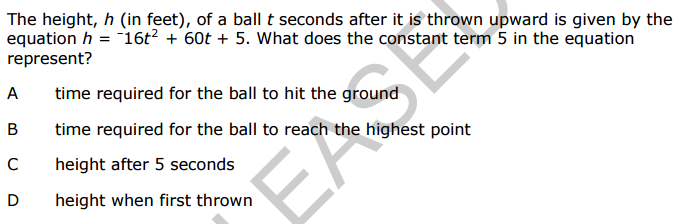 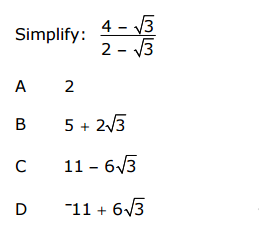 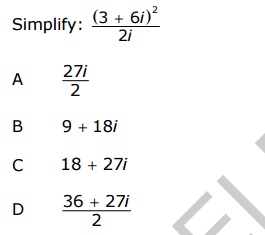 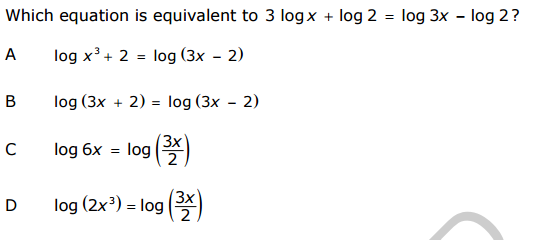 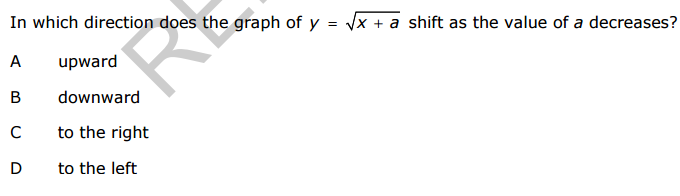 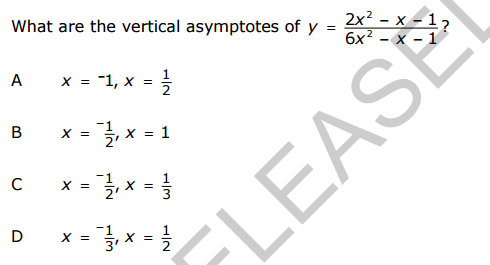 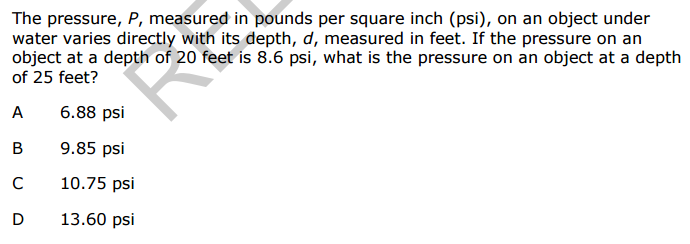 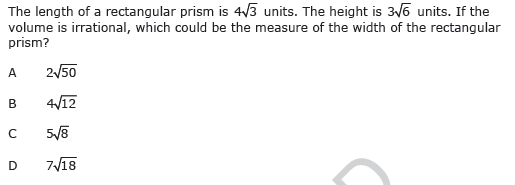 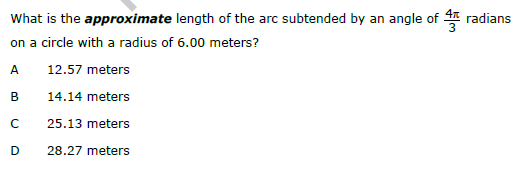 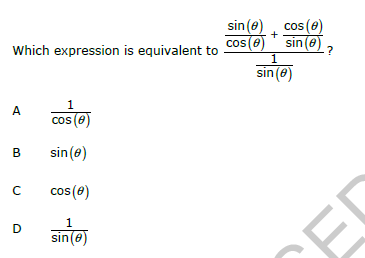 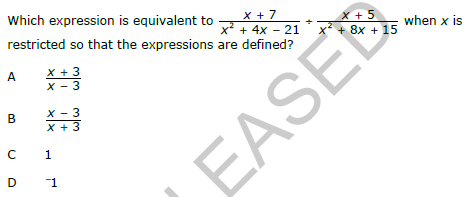 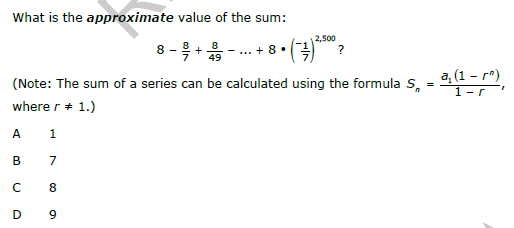 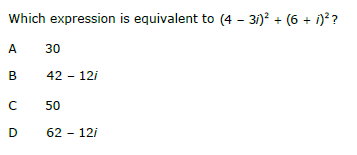 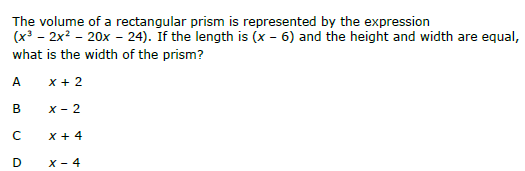 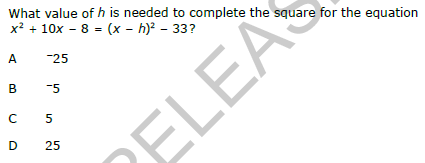 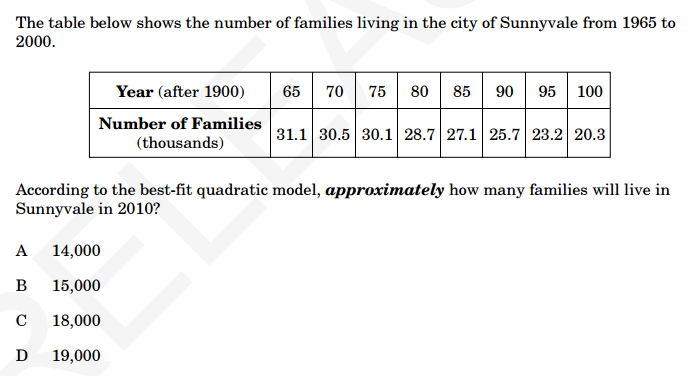 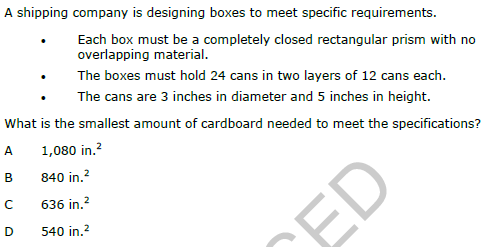 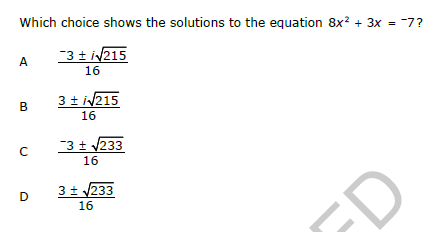 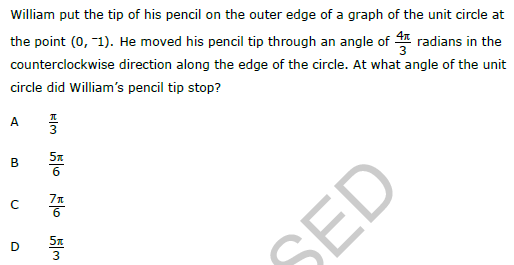  Which choice shows a pair of similar figures?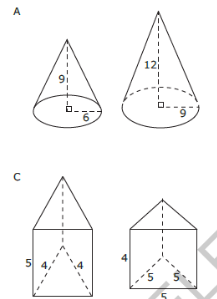 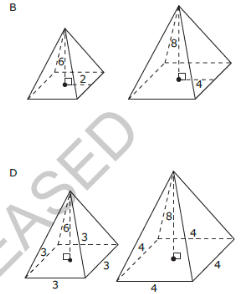 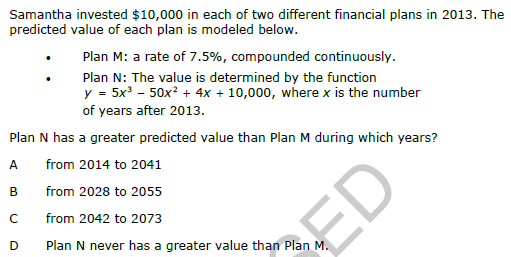 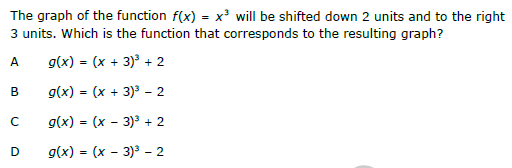 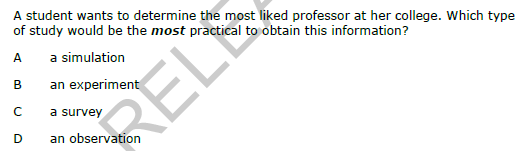 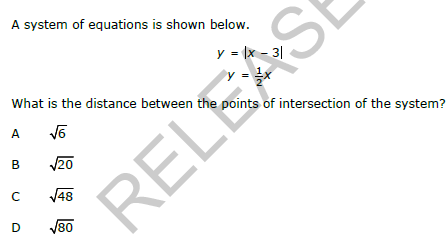 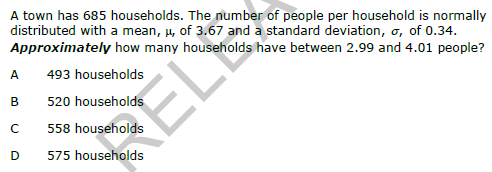 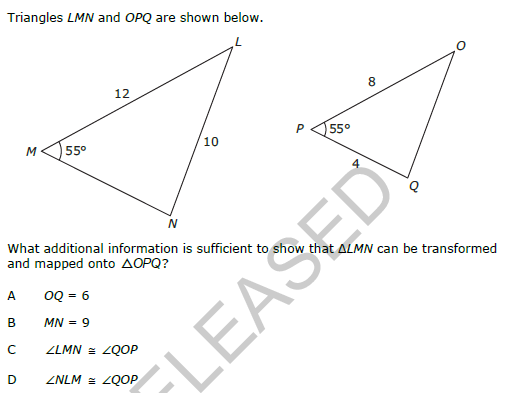 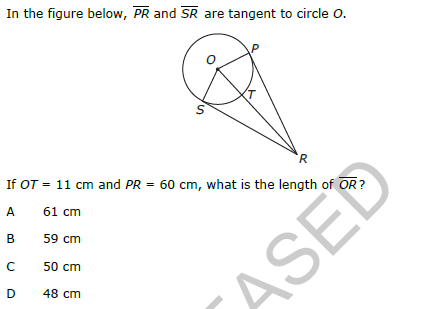 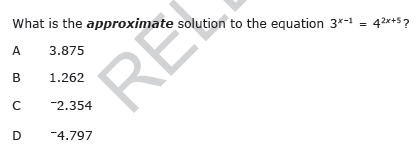 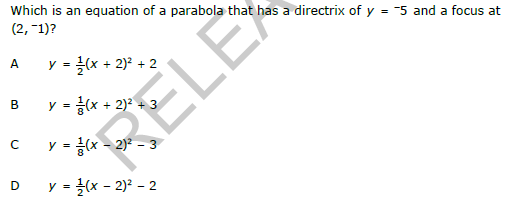 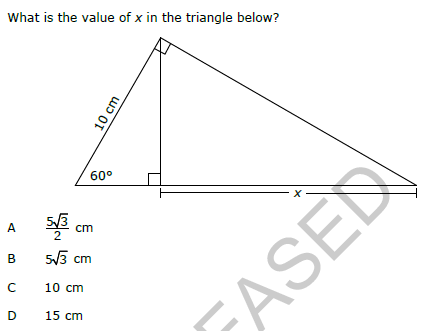 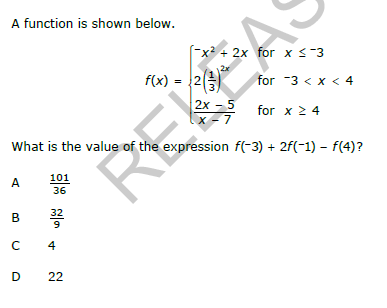 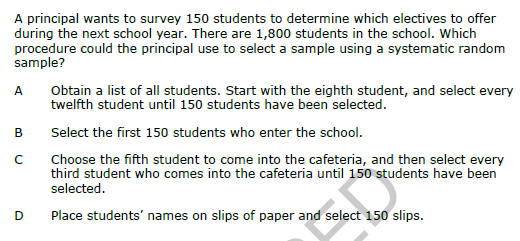 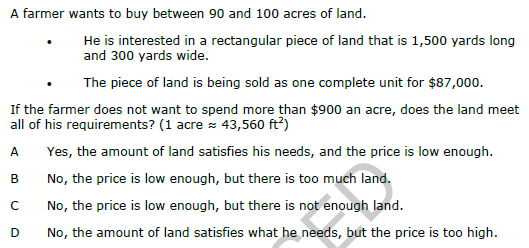 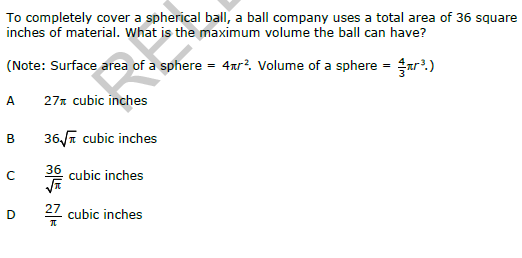 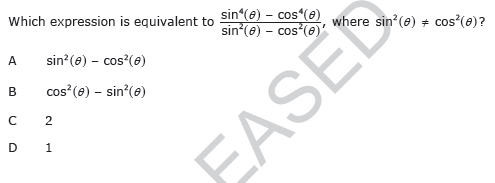 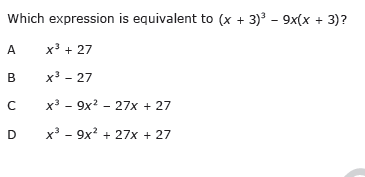 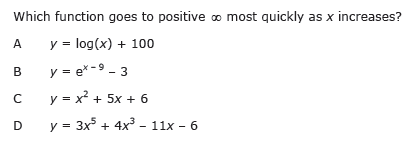 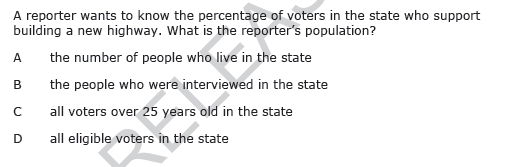 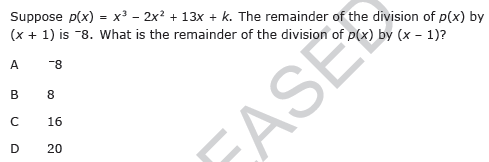 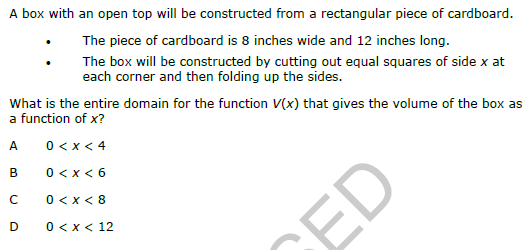 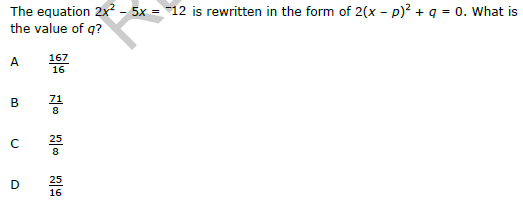 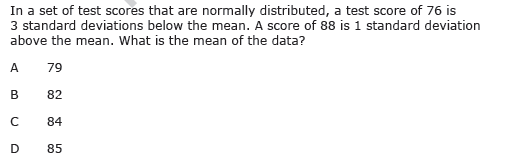 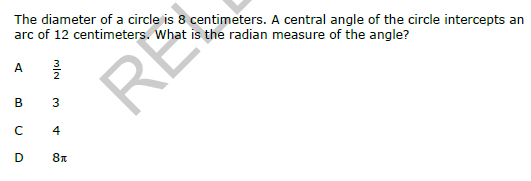 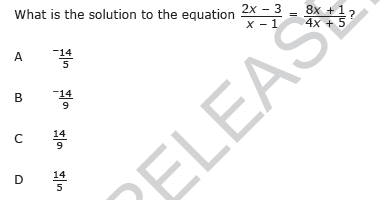 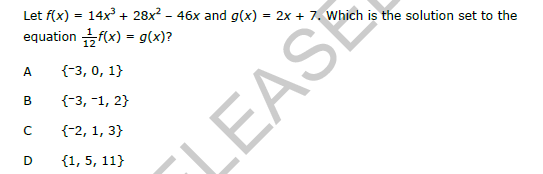 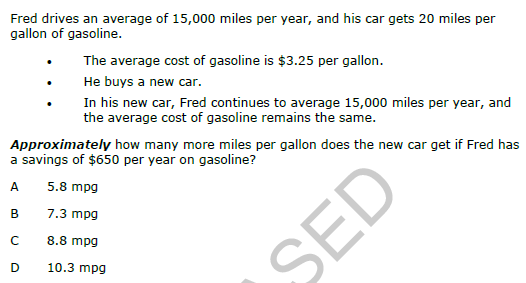 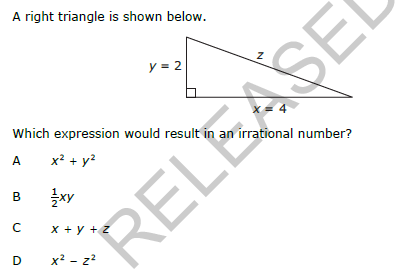 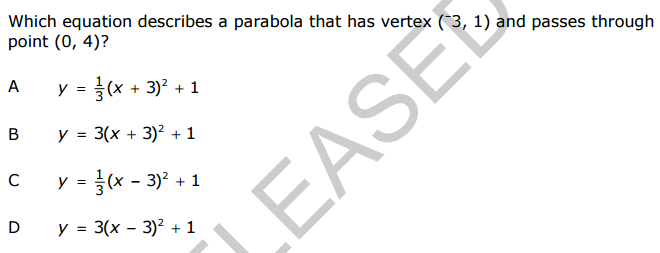 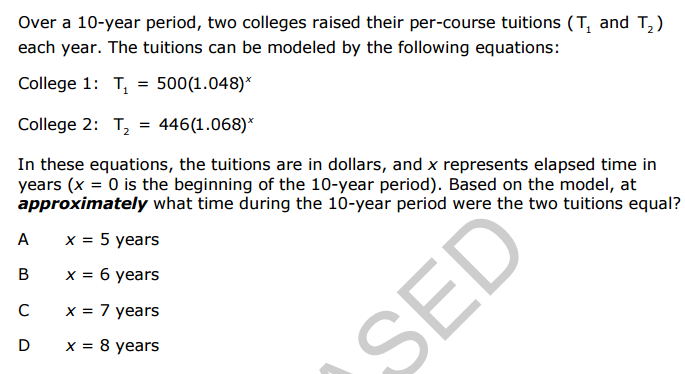 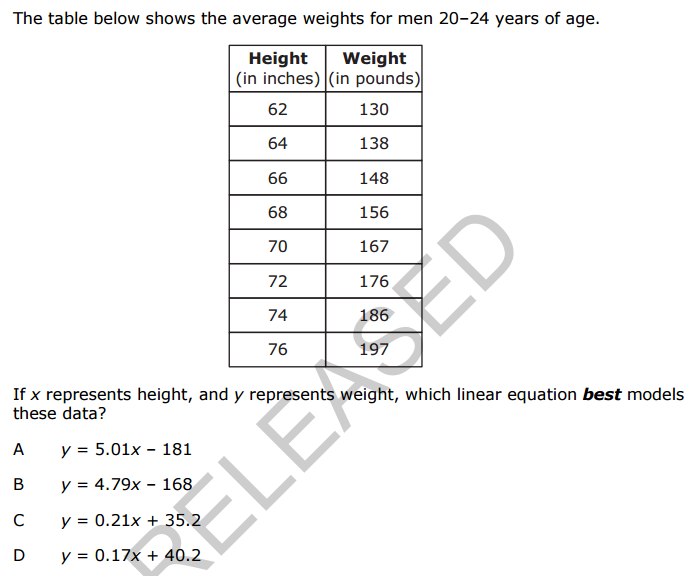 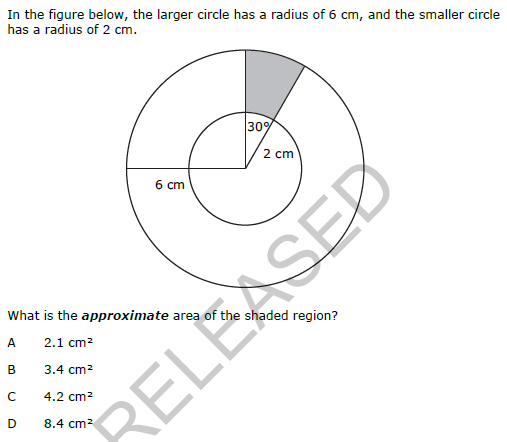 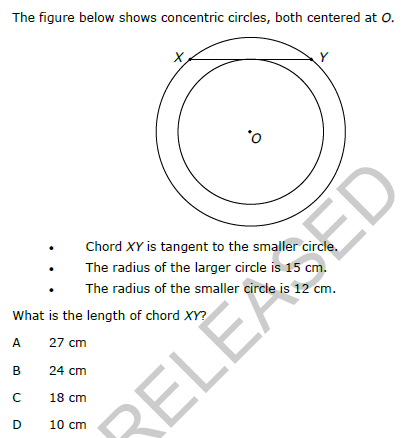 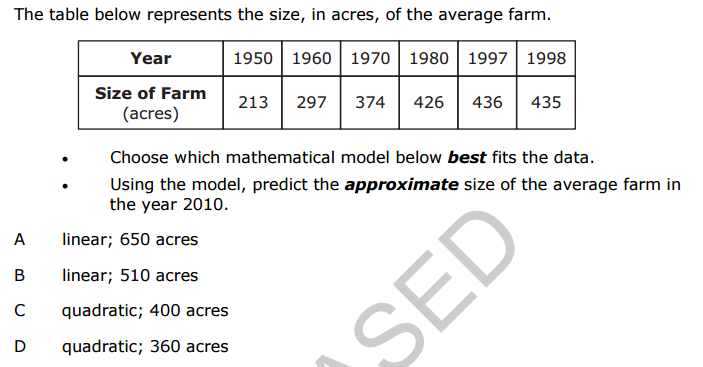 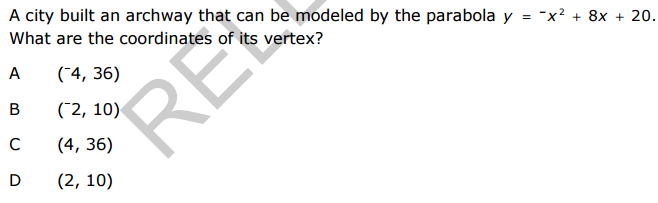 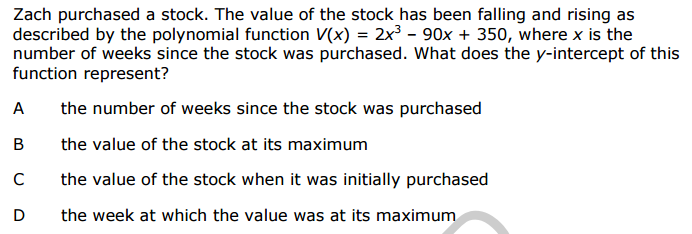 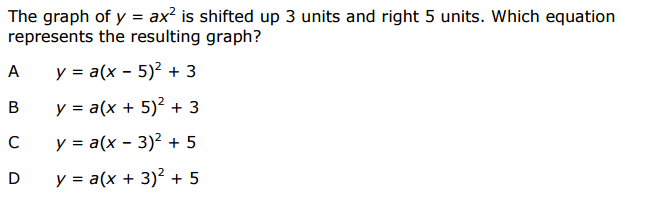 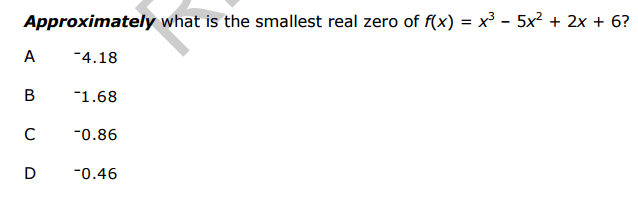 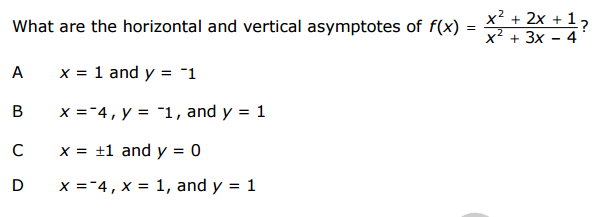 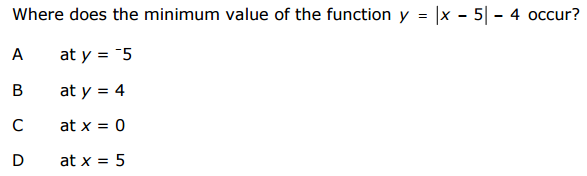 